Delavniške maše so zasedene do februarja, nedeljske do konca februarja.Žup. Dobrnič 7, 8211 Dobrnič.  Tel.: 07/346-50-83. E-pošta: milos.kosir@rkc.si  Splet: zupnija-dobrnic.rkc.si                 TRR Župnije: SI56 0297 1009 2113 838 Odg.: Miloš Košir (041/693-443)                                                              Tisk: Salve  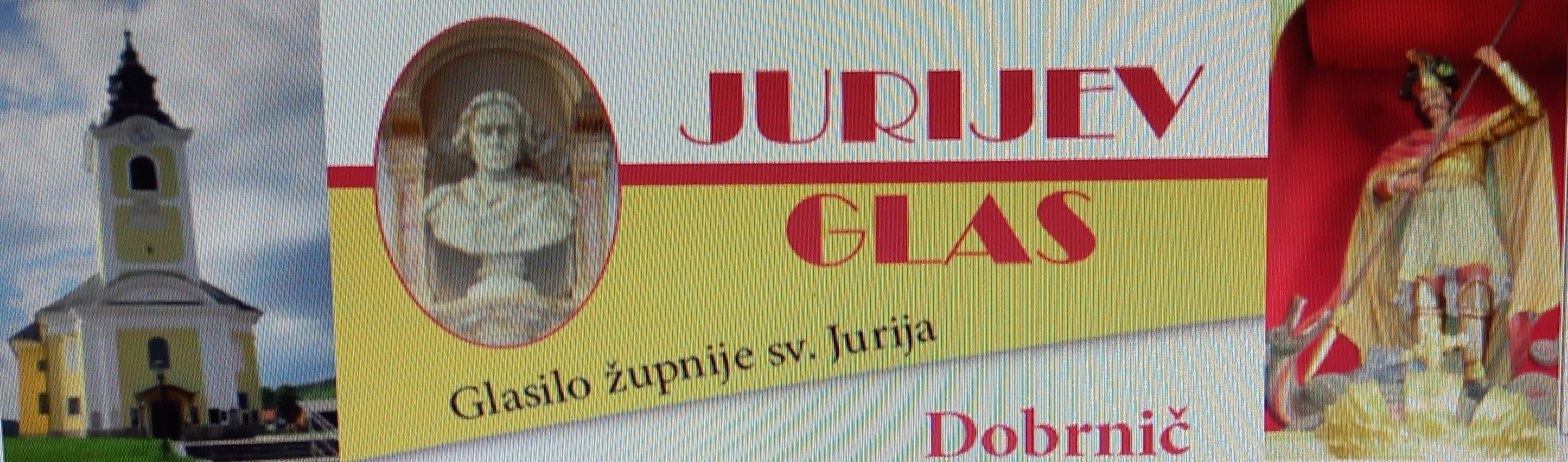 DatumdGodoviura            Namen19. 12.PUrban, papež 18Marija Trunkelj, 30. dan 20. 12.TDominik, opat 18Ignac Prpar, obl. (Dol. Vrh)21. 12.SPeter Kanizij 18Hočevar in Tomažin (Dobrava)22. 12.ČFrančiška K. C. 18 19 Slavka Skubic, obl. Ciril Zupančič, 7. dan23. 12.PIvo, škof 18Franci Tomažič, 30. dan 24. 12.Ssveti večer 18Minka Korelc25. 12.NBOŽIČ - Jezu-sovo rojstvo 24     8 10za žive in rajne faraneStane Pekolj in tete RajerMarjeta, Anton in Ivana26. 12.Psv. Štefan   8Alojz Koželj, obl.27. 12.TJanez, apostol 18dr. Jaklič (Vavpča vas)28. 12.Snedolžni otroci   8v zahvalo29. 12.ČDavid, kralj 18Kužnik (Podlisec 4)30. 12.Psv. družina 18Marija Pekolj, obl. in Alojz, st.,ml.31. 12.S2. sv. večer               8     18Knežja vas: soseskina mašaSilvester Kužnik in vsi + Kužnik1. 1.NNedelja  - sv. družine            8 10za žive in rajne faraneMarija Košir, obl. in Rudolf2. 1.PGregor, Bazilij   8Anton Pekolj, obl.3. 1.TJezusovo IME 18Marta Slak4. 1.SAngela, redov. 18Anton Vidrih5. 1.ČJanez Nepomuk 18Drago Perpar, obl.6. 1.PGosp. razglaše-nje:  sv. 3 kralji    8 18Vida in Vinko ŠpeličRezka in dr. Jože Gale7. 1.SValentin, škof 17Selce: st. Strnad, obl.8. 1.NNedelja 2. po božiču    8 10za žive in rajne faranedr. Smolič (Lokve)